WEB 2.0 ARAÇLARIUzaktan Eğitim Araçları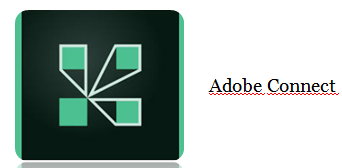 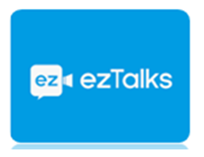 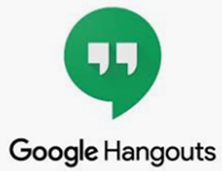 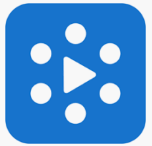 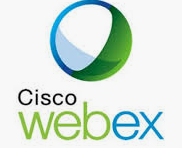 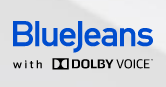       TeamLinkVideo Oluşturma  Araçları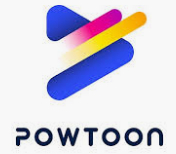 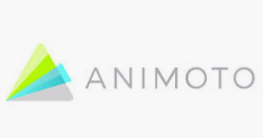 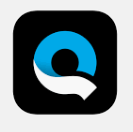 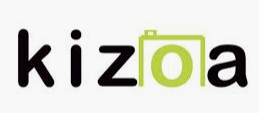 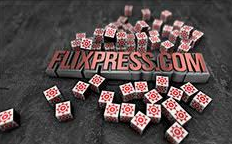 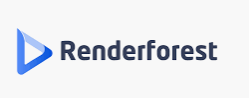 Online Quiz Araçları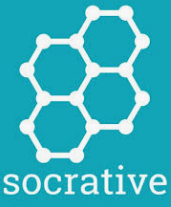 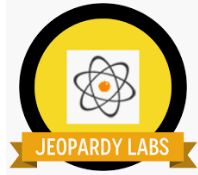 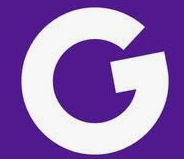 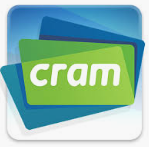 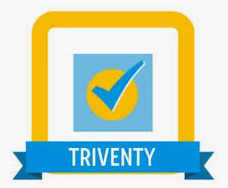 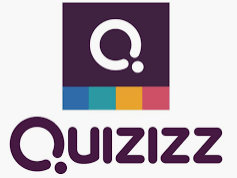 Sunum Araçları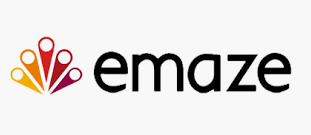 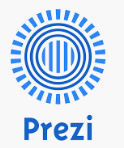 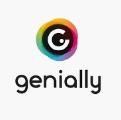 Anket Araçları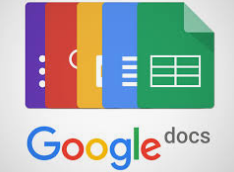 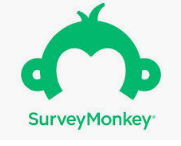 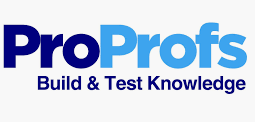 Interaktif Panolar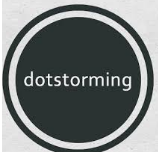 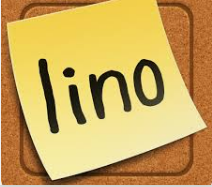 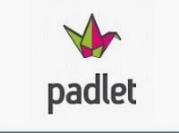 Oylama Aracı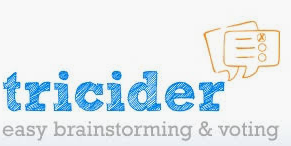 Websitesi veya Blog  Oluşturma Araçları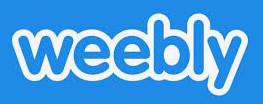 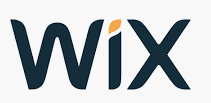 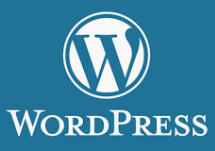 Zihin Haritası Hazırlama Araçları                                                  Mindmeister       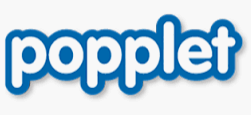 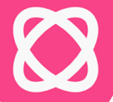 E-Kitap Hazırlama Araçları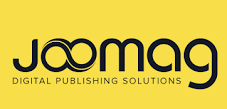 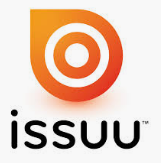 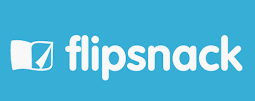 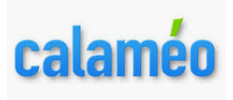 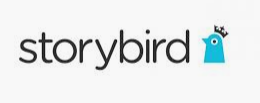 Karikatür Yapma Araçları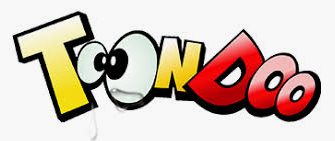 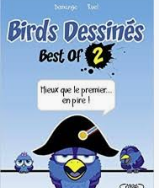 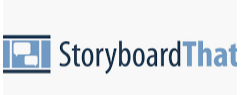 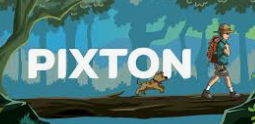 